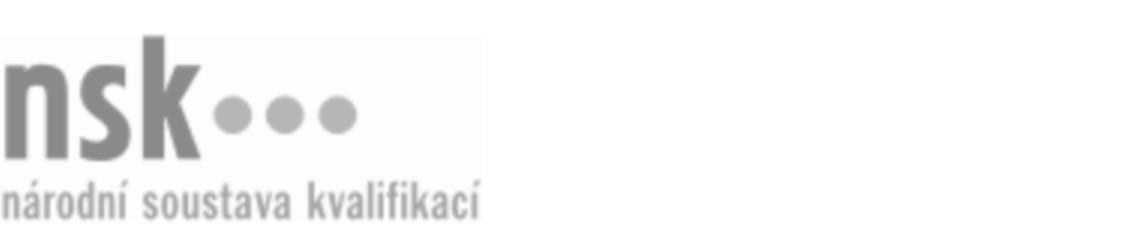 Kvalifikační standardKvalifikační standardKvalifikační standardKvalifikační standardKvalifikační standardKvalifikační standardKvalifikační standardKvalifikační standardTechnik/technička pro řízení výroby těstovin (kód: 29-086-M) Technik/technička pro řízení výroby těstovin (kód: 29-086-M) Technik/technička pro řízení výroby těstovin (kód: 29-086-M) Technik/technička pro řízení výroby těstovin (kód: 29-086-M) Technik/technička pro řízení výroby těstovin (kód: 29-086-M) Technik/technička pro řízení výroby těstovin (kód: 29-086-M) Technik/technička pro řízení výroby těstovin (kód: 29-086-M) Autorizující orgán:Ministerstvo zemědělstvíMinisterstvo zemědělstvíMinisterstvo zemědělstvíMinisterstvo zemědělstvíMinisterstvo zemědělstvíMinisterstvo zemědělstvíMinisterstvo zemědělstvíMinisterstvo zemědělstvíMinisterstvo zemědělstvíMinisterstvo zemědělstvíMinisterstvo zemědělstvíMinisterstvo zemědělstvíSkupina oborů:Potravinářství a potravinářská chemie (kód: 29)Potravinářství a potravinářská chemie (kód: 29)Potravinářství a potravinářská chemie (kód: 29)Potravinářství a potravinářská chemie (kód: 29)Potravinářství a potravinářská chemie (kód: 29)Potravinářství a potravinářská chemie (kód: 29)Týká se povolání:Technik v potravinářství a krmivářstvíTechnik v potravinářství a krmivářstvíTechnik v potravinářství a krmivářstvíTechnik v potravinářství a krmivářstvíTechnik v potravinářství a krmivářstvíTechnik v potravinářství a krmivářstvíTechnik v potravinářství a krmivářstvíTechnik v potravinářství a krmivářstvíTechnik v potravinářství a krmivářstvíTechnik v potravinářství a krmivářstvíTechnik v potravinářství a krmivářstvíTechnik v potravinářství a krmivářstvíKvalifikační úroveň NSK - EQF:444444Odborná způsobilostOdborná způsobilostOdborná způsobilostOdborná způsobilostOdborná způsobilostOdborná způsobilostOdborná způsobilostNázevNázevNázevNázevNázevÚroveňÚroveňŘízení výroby a provozu v těstárněŘízení výroby a provozu v těstárněŘízení výroby a provozu v těstárněŘízení výroby a provozu v těstárněŘízení výroby a provozu v těstárně44Plánování a organizování výrobních činností a řízení podřízených pracovníků ve výrobě těstovinPlánování a organizování výrobních činností a řízení podřízených pracovníků ve výrobě těstovinPlánování a organizování výrobních činností a řízení podřízených pracovníků ve výrobě těstovinPlánování a organizování výrobních činností a řízení podřízených pracovníků ve výrobě těstovinPlánování a organizování výrobních činností a řízení podřízených pracovníků ve výrobě těstovin44Sledování a regulace technologických procesů a parametrů surovin a výrobků ve výrobě těstovinSledování a regulace technologických procesů a parametrů surovin a výrobků ve výrobě těstovinSledování a regulace technologických procesů a parametrů surovin a výrobků ve výrobě těstovinSledování a regulace technologických procesů a parametrů surovin a výrobků ve výrobě těstovinSledování a regulace technologických procesů a parametrů surovin a výrobků ve výrobě těstovin44Využívání surovin, energií a pracovních sil ve výrobě těstovinVyužívání surovin, energií a pracovních sil ve výrobě těstovinVyužívání surovin, energií a pracovních sil ve výrobě těstovinVyužívání surovin, energií a pracovních sil ve výrobě těstovinVyužívání surovin, energií a pracovních sil ve výrobě těstovin44Vedení provozní dokumentace a personálních podkladů k potravinářské výroběVedení provozní dokumentace a personálních podkladů k potravinářské výroběVedení provozní dokumentace a personálních podkladů k potravinářské výroběVedení provozní dokumentace a personálních podkladů k potravinářské výroběVedení provozní dokumentace a personálních podkladů k potravinářské výrobě44Zajišťování sanitace a provozní hygieny ve výrobě těstovinZajišťování sanitace a provozní hygieny ve výrobě těstovinZajišťování sanitace a provozní hygieny ve výrobě těstovinZajišťování sanitace a provozní hygieny ve výrobě těstovinZajišťování sanitace a provozní hygieny ve výrobě těstovin44Dodržování zásad BOZP a PO ve výrobě těstovinDodržování zásad BOZP a PO ve výrobě těstovinDodržování zásad BOZP a PO ve výrobě těstovinDodržování zásad BOZP a PO ve výrobě těstovinDodržování zásad BOZP a PO ve výrobě těstovin44Péče o hmotný investiční majetek na svěřeném úseku výroby těstovinPéče o hmotný investiční majetek na svěřeném úseku výroby těstovinPéče o hmotný investiční majetek na svěřeném úseku výroby těstovinPéče o hmotný investiční majetek na svěřeném úseku výroby těstovinPéče o hmotný investiční majetek na svěřeném úseku výroby těstovin44Technik/technička pro řízení výroby těstovin,  28.03.2024 23:42:48Technik/technička pro řízení výroby těstovin,  28.03.2024 23:42:48Technik/technička pro řízení výroby těstovin,  28.03.2024 23:42:48Technik/technička pro řízení výroby těstovin,  28.03.2024 23:42:48Strana 1 z 2Strana 1 z 2Kvalifikační standardKvalifikační standardKvalifikační standardKvalifikační standardKvalifikační standardKvalifikační standardKvalifikační standardKvalifikační standardPlatnost standarduPlatnost standarduPlatnost standarduPlatnost standarduPlatnost standarduPlatnost standarduPlatnost standarduStandard je platný od: 17.10.2023Standard je platný od: 17.10.2023Standard je platný od: 17.10.2023Standard je platný od: 17.10.2023Standard je platný od: 17.10.2023Standard je platný od: 17.10.2023Standard je platný od: 17.10.2023Technik/technička pro řízení výroby těstovin,  28.03.2024 23:42:48Technik/technička pro řízení výroby těstovin,  28.03.2024 23:42:48Technik/technička pro řízení výroby těstovin,  28.03.2024 23:42:48Technik/technička pro řízení výroby těstovin,  28.03.2024 23:42:48Strana 2 z 2Strana 2 z 2